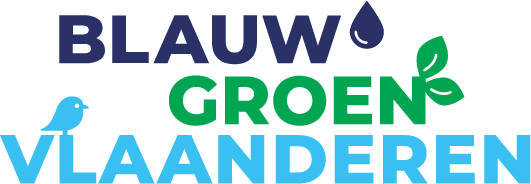 Goede voorbeelden van ontharding, vergroenen en verblauwenTemplate voor scholenNaam schoolAdres schoolHet idee Hoe is het idee ontstaan, wat lag er aan de grondslag, wie kwam met het voorstel, wat wilden jullie bereiken?De voorbereidingHoe hebben jullie dit aangepakt? Wie werden er allemaal betrokken? Wat bv. gedaan voor financiering?Het ontwerpEigen ontwerp, hoe tot stand gekomen? Wat zijn de basisideeën van het ontwerp? Graag ook een schets van het definitieve ontwerp toevoegenVoor en na(foto’s in afzonderlijke bestanden aub)Wie heeft het gerealiseerd?Leerlingen, ouders, leerkrachten, vrijwilligers, ….?Toegepaste maatregelenHebben jullie één of meer van deze maatregelen gebruikt:WadiWaterpompHoogteverschillen en verdiepte delenRegentonRegenwatergebruikAfkoppelen regenwaterafvoerGootjes en waterlopenWaterdoorlatende (half)verhardingOndergrondse waterbergingGroenblauw dakGevarieerde beplantingZitrandenWilgentunnel/-hutAmfitheater (waterdoorlatend)Andere? ….Subsidies en kostenEffectieve kostprijs van de aanpassingen en eventuele subsidies.